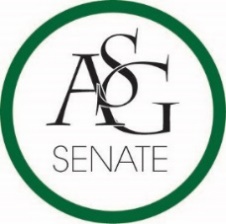 Senate AgendaFebruary 28th, 2017Willard J. Walker Hall Room 427, 6:00 PMCall to OrderRoll CallApproval of the MinutesSpecial OrdersReports (5 minutes each)Special ReportsAssociate Dean of Students, Lori LanderAdvisor, Michael McAllisterGraduate Assistants, Katherine Selman and Katie MartensPresident, Connor FlocksVice-President, Maggie BentonTreasurer, Shelby CormackSecretary, Jase RapertChief Justice, Cory EnglishGSC Speaker, Scout JohnsonCabinet ReportsChief of Staff, Taylor FarrFLF Coordinator, Kyle WardFLF Member, Drake MoudyChair of the Senate, Will WatkinsAppointments, Nominations, and ElectionsChair of Senate NominationsColman BetlerPublic Comment (3 at 2 minutes each)Old BusinessASG Senate Bill No. 7- Clearstream Waste Disposal Receptacle Funding BillAuthor(s): Senator Colman Betler, Senator Scott SimsSponsor(s): Senator Aaron Smiley, Senator Andrew Wright, Senator Hannah White, Senator Jacob Boone, Senator Luke Humphrey, Senator Trevor VillinesASG Joint Resolution No. 5- Resolution to Promote Awareness of Veteran’s Educational Issues Authors: ASG Director of Veterans Affairs Triston Cross, ASG Senator Clay Smith, GSC Representative Garrett Jeter ASG Senate Resolution No. 12- Lot 17 LightingAuthor(s): Senator Christine Carroll and Senator J.P. GairhanSponsor(s): Director of Campus Life Andrew Counce, Director of Parking and Transit Tristan Locke, Senator Colman Betler, Senator Spencer Bone, Senator Daniel Allen, Senator William Neely, Senator Brandon Davis, Senator Scott Sims, Senator Nabil Bhimani, Senator Coy Lewis, Senator Taylor Hill, Senator Abel Soster, Senator Aaron Smiley, Senator Ashley Goodwin, Senator Dani Zapata, Senator Scottie Taylor, Senator Blake Barron, Senator Jesse KlossNew Business- TabledASG Senate Joint Resolution No. 9- UAConnect Student Life Issue Survey Author(s): Senator Riley McGill, Senator Spencer Bone, Senator Drew Dorsey, GSC Representative Garrett JeterSponsor(s): Senator Kevin Sacks, Senator Blake Barron, Senator Trevor Villines, Senator Elliott Cole, Senator Nabil Bhimani, Senator J.P. Gairhan, Senator Dani Zapata, Senator Colman Betler, ASG Treasurer Shelby Cormack, Senator Boyd Kennemer, Senator Courtney Brooks, Senator Jordan Canter, Senator Scott Sims, Senator Jesse Kloss, Senator William Neely, Senator Clay SmithAnnouncements  Adjournment